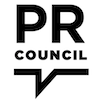 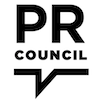 10) Please list all U.S. cities where other offices are located. (Only firms maintaining an office(s) in the United States, its territories, and possessions shall be considered for membership.):11) Please check all statements that are true. The person(s) who exercise operating control of the firm are employees of the firm. The firm is not a client-owned (in-house) firm.  In the interest of objectivity, if the firm owns an interest in a medium or supplier, or where a medium or supplier owns an interest in the firm, this information has been disclosed to the PR Council.12) Please provide the name of firm ownership and contact information if different from the applicant firm itself. Describe nature of the relationship and verify that the applicant firm is in compliance with the spirit of the membership guidelines.13) What percent of the firm’s annual revenue comes from the public relations consulting and related public relations services described above? (Minimum 51% required)    14) What were your firm's U.S. revenues from public relations services for the most recent calendar year? (This information is for internal use only and will be kept confidential.)     If this information cannot be disclosed for legal reasons, please indicate which U.S. revenue category is appropriate:  <$4 million;  $4-10 million;  $>10-25 million;  $>25-60 million;  >$60 million.15) What is the number of U.S.-based full-time professionals in the firm?     16) Year applicant firm was founded. (The firm's principals or owners must have been conducting business as a public relations firm for at least three years. This qualification may be waived by the Board of Directors only in exceptional circumstances.)         17) Has ownership of your firm changed since its founding, and if so, please describe?Business PlansThe goal is to demonstrate that the consultancy is operating as a business with a clear vision of its business direction, financial performance and staff development goals and objectives.18) Does your firm have an annual business planning process which includes defining goal and objectives? (if yes, briefly describe the process)19) How often is the plan updated/modified?  20) How is the firm’s performance reviewed against the plans’ goals and objectives?Client Services
The PR Council seeks members who provide consistent standards of practice to their clients.21) Please provide samples of consultancy documentation including a sample letter of agreement and two firm case histories. (Cases should demonstrate the firm's ability to provide strategic counsel, and demonstrate how it evaluates the results of public relations programs. Please limit the number of pages submitted for cases to not more than 5.)22) List primary practice areas, industry specialization, services or unique client offerings. (Note: Firm profile information for “Find-A-Firm” database will be requested upon membership approval.)23) Please note any recent industry awards received by your firm in the last calendar year.24) Please provide a current list, or, if you’d prefer, a representative list of clients. (This will be kept confidential.)25) Please describe the firm’s methodology for measuring and evaluating client satisfaction (e.g., periodic account reviews undertaken by the firm, reports, measurement) 26) Briefly describe the firm’s participation in each of the following activities designed to enhance the public relations profession: a) Professional staff development; b) Internships; c) Annual pro bono activities27) Please provide one letter of recommendation from an existing PR Council member. (A list of members firms can be found at www.prfirms.org)28) Please provide contact information for two current clients (name and telephone number or e-mail address) as references.standards of practice29)  Member firms must agree to abide by the PR Council’s Code of Ethics & Principals. The PR Council is a member of the International Communications Consultancy Organization (ICCO) and as such approves and accepts its charter of principles. Only firms that give reasonable assurance of their readiness and ability to uphold the highest ethical standards of the business will be received into membership. (Please review Code of Ethics & Principals carefully before signing below.)Code of Ethics & PrinciplesMembers of the PR Council commit to standards of practice that assure clients, the public and media, employees, and business partners the highest level of professionalism and ethical conduct in every relationship with a PR Council member. This commitment is a requirement for application and continued membership in the PR Council.Our overriding principle is that openness and transparency not only are in the public interest, they are also necessary tools for meeting our clients’ objectives. Members of the PR Council embrace our responsibilities to promote open and transparent dialogue. We carry out our business in accordance with the following code of ethics and principles that guide our relationships with clients and the public.1. We adhere to the highest standards of ethics in the public relations profession.
The employees of public relations firms are members of a profession which has well-established guidelines for ethical behavior through professional organizations such as PRSA and the PR Council as well as within their individual firms. We expect each of our employees to commit themselves to those guidelines, and advise our clients’ communications professionals to do so as well.Members and their employees will be honest and accurate when recording time charges and seeking reimbursement of expenses, and member firms will not solicit or accept kickbacks or under-the-table payments in connection with business development efforts. 2. We protect the integrity of client information. Member firms will serve their clients by applying their fullest capability to achieve each client’s business objectives.   Members reserve the option to represent more than one client in an industry sector but any apparent conflicts must be vetted with relevant clients. PR Council firms and their employees will respect client confidences and the privacy of client employees.Commercial relationships with business partners and vendors will be handled in a businesslike manner.  Credit will be given for ideas and services provided by others, consistent with the terms under which those relationships are negotiated.3. We honor our role in society.  In their service to clients, public relations firms play a vital role in encouraging public discourse. The professionalism and objectivity of our firms helps clients engage in that discourse, and clients turn to us for our counsel and assistance to vigorously pursue their organizational goals in educating or persuading audiences that matter most to them. Public relations firms help clients as diverse as government agencies, public and private companies, and not-for-profit groups. In a democratic and free-market society, our clients’ goals often put us in the sphere of such complex issues as thorny policy debates, intense market competition or critical education needs in areas of public health, safety and well-being.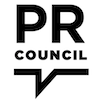 4. We are committed to accuracy.  In communicating with the public and media, member firms will maintain total accuracy and truthfulness. To preserve both the reality and perception of professional integrity, information that is found to be misleading or erroneous will be promptly corrected and the sources of communications and sponsors of activities will not be concealed.5. We believe that our clients and the public are best served when third party relationships with spokespeople, bloggers, partners and allies are open and transparent.
Our bias in counseling clients is toward disclosure, which we believe is appropriate as a principle and effective as a communications tool. 

Our clients and the public are best served when any relationship between third-party organizations and our clients is fully disclosed and when the sponsors of public relations tools such as video news releases and web sites are clearly identified. 

Third-party spokespersons, such as scientists, economists, scholars, celebrities, online media “influencers” such as bloggers, or other third party content experts who are involved in word of mouth communications, enrich the public discourse. Third-party organizations such as alliances or coalitions may be created to promote our clients’ interests. When a spokesperson, expert or organization is paid for participation we will not conceal the paid nature of the relationship.6. We are conscientious stewards of taxpayer dollars. Working for federal, state and local governmental entities involves a unique responsibility as it is paid for by taxpayers’ dollars and, like the rest of our work, must uphold the public trust at all times. 

Members of the PR Council are proud to play a vital role in the development and implementation of federal, state and local government programs. We recognize and accept this responsibility and act in accordance with the highest degree of ethical and financial conduct.

We will not misrepresent our status or the nature of inquiries to public bodies or create false impressions in our relations with such bodies.

We believe that the public is entitled to know the identity of our government clients. We encourage government agencies and their communications agency partners to publicly disclose all contractual relationships.We strictly adhere to government rules and regulations regarding procurement and execution of government business and maintain the necessary training programs and physical infrastructure necessary to deliver on that commitment. We will not offer financial inducement or other payments to elected officials or civil servants except in accordance with applicable law, and we will employ former public service personnel only in accordance with the rules and confidentiality requirements of their former government or institutional employers7. We value diversity and inclusion in our profession.
We believe that a diverse workforce that includes individuals of different backgrounds, beliefs and perspectives strengthens our member firms and the profession. When selecting subcontractors and vendors, we seek assistance from a broad array of partners and suppliers to increase opportunities for minority owned, women owned and small businesses. The more “voices” that are present, the better able we are as advisors to help our clients speak to an increasingly complex world.

Members will adopt policies that assure equal opportunity for all job candidates without regard to race, color, religion, national origin, sex, sexual orientation, age, veteran status, disability or any other basis prohibited by applicable federal, state or local law. PR Council members will also respect the personal rights of their employees and former employees. They will provide employees the necessary tools to serve their clients and opportunities to develop their professional skills. They will safeguard the privacy and handle with respect the professional reputation of current and former employees.8. We are committed to agency practices that increase society’s confidence in the practice of public relations.  When we engage with journalists, bloggers or other organizations, we disclose who we represent. We respect the opinions of journalists and other spokespeople as their own. We do not retain or compensate journalists to represent client interests in their media. We expect bloggers and other online influencers to be honest and accurate.

We will implement policies within our firms to carry out these principles, and we will train our employees about the imperative of upholding them and effectively communicating their importance to clients. 
In addition, as a member of the International Communications Consultancy Organization (ICCO) we support the Stockholm Charter.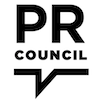 Certification of Accuracy and Acceptance
I certify that the information provided in this application and the attached supporting material is accurate, and I agree to cooperate with the Eligibility Committee of the PR Council to clarify or verify any credentials required for acceptance of my firm as a member of the PR Council. I accept and agree to abide by the standards of practice outlined in the PR Council Code of Ethics & Principals outlined above. These standards of practice will be observed by all staff of the undersigned company.Principal’s name:	Title:Principal’s signature:	Date:financial accountabilityFinancial stability is an important standard of membership; all information is confidential.30) Statement by Independent CPA
I have reviewed the Application for Membership, specifically information provided in response to Question 14 regarding firm U.S. revenue, and Question 15 regarding number of U.S.-based employees. A review of the applicant firm's accounts and employment records has been conducted, but because the procedures performed do not constitute an audit in accordance with generally accepted auditing standards, we express no opinion on any of the specific accounts or items referred to above. In connection with the above, no matters came to our attention that caused us to believe that the specific accounts or items should be adjusted. Had we performed additional procedures or had we made an audit in accordance with generally accepted auditing standards, matters might have come to our attention that would have been reported to you. This report relates only to the accounts and items specified above and does not extend to the financial statements of the applicant firm and its wholly owned subsidiaries, taken as a whole. It is understood that this report is solely for the information of the PR Council and is not intended for use for any other purpose.Name of CPA:	Name of Firm:Address of Firm:                                                       Phone:Signature of CPA:                                                     Date:PR Council • 32 East 31st Street, 9th Floor, South, New York, NY 10016
Toll Free 646-588-0139 • Fax 646-651-4770 • www.prfirms.org